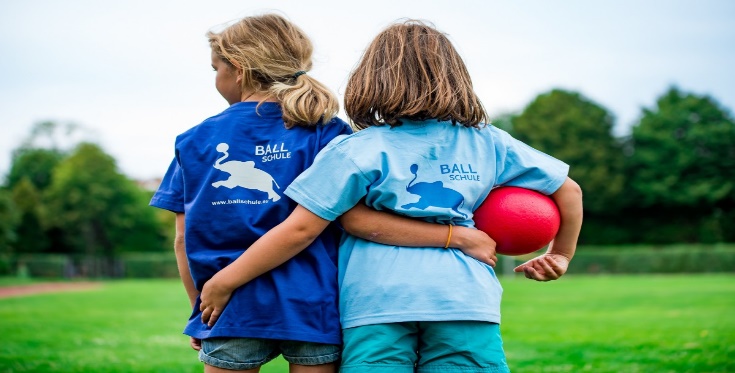 YOUNG ATHLETES MAY HALF TERM AND SUMMER CAMPS 2021 HAVE ARRIVED!!!We are excited to announce that we will be running holiday camps in both the May Half Term and for 6 weeks of the Summer Holidays.The camp is open to 6-14 year olds and you don’t have to be a budding athlete to take part as we aim to help your child learn new skills, have fun and make new friends!We have a team of qualified UK Athletics coaches and will be offering orienteering, sprinting, long jump, high jump, throwing, conditioning, team games and a weekly ‘sports day’ for all abilities.All camps will take place at Rosset High School from 9am to 3.30 pm although we are hoping to offer early drop off and late pick up for the Summer Camp once Covid restrictions are eased.We are fully compliant with Government Covid19 guidelinesTo reserve your place visit https://bookwhen.com/youngathletesOr for more information email jonireland5@gmail.com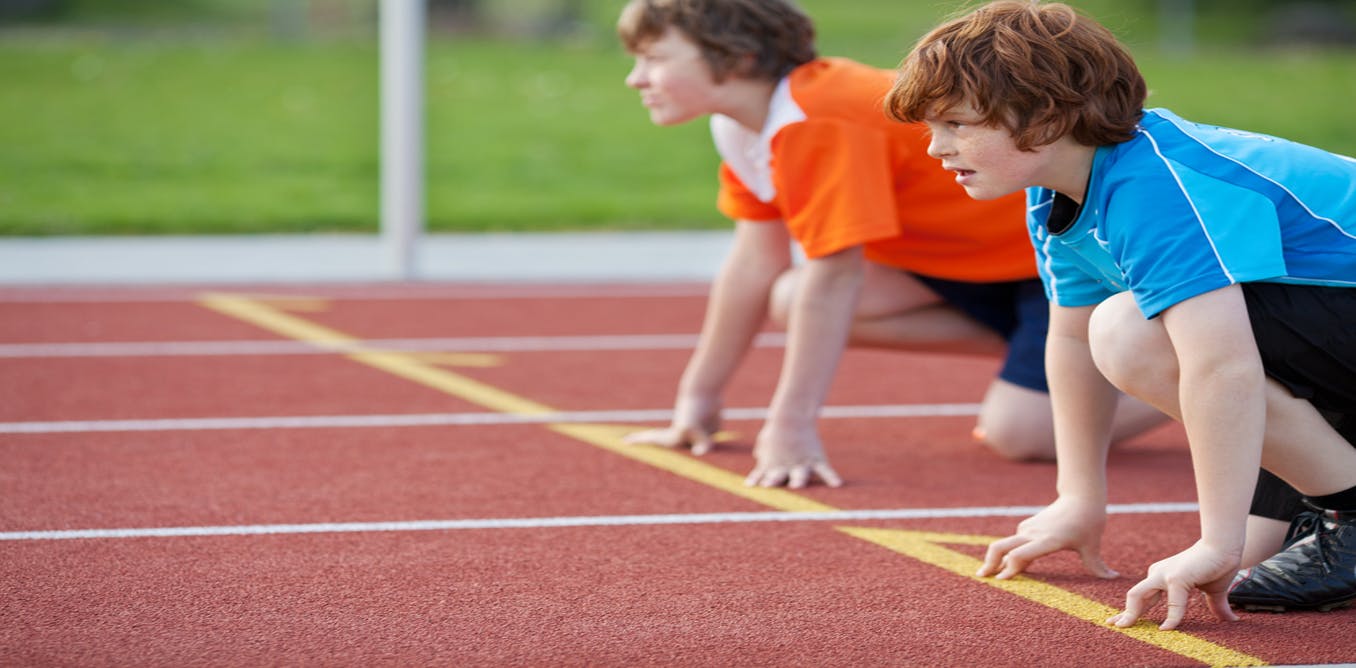 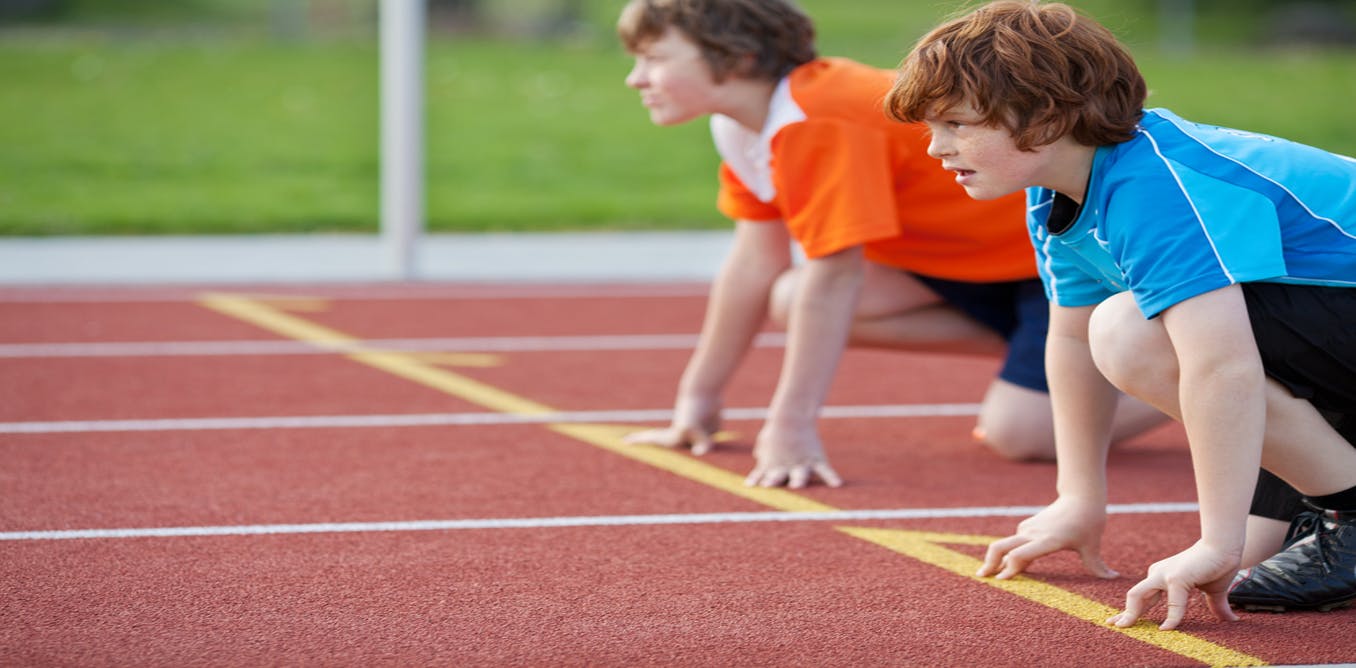 